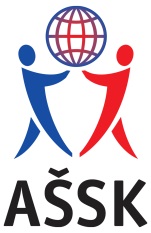 Výsledky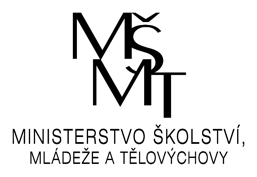 kvalifikace skupiny E ve florbalu dívek IV. kategorie Soutěž typu BPořadatel: 		KR AŠSK MSL, OR AŠSK Opava, ZŠ Otická, OpavaDatum:         	6. března 2019Místo:             	hala ZŠ Mařádkova, Opava Kategorie:          	IV. dívky (typ B)  Počet družstev:   	3Počet účastníků:	33   Finálová tabulka IV. kategorie SLZŠCelkové pořadí:    1.  ZŠ Otická 18, 746 01   Opava, IČO: 70999252 2.  ZŠ Pod Vinohrady 1420, 688 01   Uherský Brod, IČO: 70932328 3.  ZŠ sv. Voršily Aksamitova 6, 772 00   Olomouc, IČO: 49588095 Zpracovala:  	Jana Gellnerová 				V Opavě dne 7. března 2019		Předsedkyně KR AŠSK MSLŠkolaŠkola123skórebodypořadí1Opava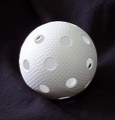 3:14:37:461.2Olomouc1:33:54:803.3Uherský Brod3:45:38:732.